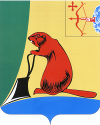 ПриложениеУТВЕРЖДЕНЫпостановлением администрации Тужинского муниципального районаот  _____23.01.2017___   №  __22____ИЗМЕНЕНИЯв муниципальной программе Тужинского муниципального района «Развитие архивного дела» на 2014 – 2019 годы1. В паспорте Муниципальной программы раздел «Объем финансового обеспечения муниципальной программы» изложить в новой редакции следующего содержания:2. Абзац второй раздела 5 «Ресурсное обеспечение муниципальной программы» изложить в новой редакции следующего содержания:«Общая сумма средств, направленных на реализацию муниципальной программы составит 797,2 тыс. руб., в том числе за счет средств бюджета района 485,3 тыс. руб.; за счет средств областного бюджета – 311,9 тыс. руб.». 3. Приложение «Расходы на реализацию муниципальной программыза счет средств местного бюджета » к муниципальной программе изложить в новой редакции согласно приложению.ПриложениеРасходы на реализацию муниципальной программыза счет средств местного бюджета_______________АДМИНИСТРАЦИЯ ТУЖИНСКОГО МУНИЦИПАЛЬНОГО РАЙОНА КИРОВСКОЙ ОБЛАСТИАДМИНИСТРАЦИЯ ТУЖИНСКОГО МУНИЦИПАЛЬНОГО РАЙОНА КИРОВСКОЙ ОБЛАСТИАДМИНИСТРАЦИЯ ТУЖИНСКОГО МУНИЦИПАЛЬНОГО РАЙОНА КИРОВСКОЙ ОБЛАСТИАДМИНИСТРАЦИЯ ТУЖИНСКОГО МУНИЦИПАЛЬНОГО РАЙОНА КИРОВСКОЙ ОБЛАСТИАДМИНИСТРАЦИЯ ТУЖИНСКОГО МУНИЦИПАЛЬНОГО РАЙОНА КИРОВСКОЙ ОБЛАСТИПОСТАНОВЛЕНИЕПОСТАНОВЛЕНИЕПОСТАНОВЛЕНИЕПОСТАНОВЛЕНИЕПОСТАНОВЛЕНИЕ_____23.01.2017___№ ___22____пгт Тужапгт Тужапгт ТужаО внесении изменений в постановление администрации Тужинского муниципального района от 11.10.2013 №535 О внесении изменений в постановление администрации Тужинского муниципального района от 11.10.2013 №535 О внесении изменений в постановление администрации Тужинского муниципального района от 11.10.2013 №535 О внесении изменений в постановление администрации Тужинского муниципального района от 11.10.2013 №535 О внесении изменений в постановление администрации Тужинского муниципального района от 11.10.2013 №535 В соответствии с постановлениями администрации Тужинского муниципального района от 19.02.2015 №89 «О разработке, реализации и оценке эффективности реализации муниципальных программ Тужинского муниципального района», решением Тужинской районной Думы от 26.12.2016 года № 7/43 «О внесении изменений в решение Тужинской районной Думы от 14.12.2015 №67/408» администрация Тужинского муниципального района ПОСТАНОВЛЯЕТ:1. Утвердить изменения в муниципальной программе Тужинского муниципального района «Развитие архивного дела» на 2014 – 2019 годы, утвержденной постановлением администрации Тужинского муниципального района от 11.10.2013 №535 (далее соответственно – Постановление, муниципальная Программа) согласно приложению.2. Настоящее постановление вступает в силу с момента опубликования в Бюллетене муниципальных нормативных правовых актов органов местного самоуправления Тужинского муниципального района Кировской области. В соответствии с постановлениями администрации Тужинского муниципального района от 19.02.2015 №89 «О разработке, реализации и оценке эффективности реализации муниципальных программ Тужинского муниципального района», решением Тужинской районной Думы от 26.12.2016 года № 7/43 «О внесении изменений в решение Тужинской районной Думы от 14.12.2015 №67/408» администрация Тужинского муниципального района ПОСТАНОВЛЯЕТ:1. Утвердить изменения в муниципальной программе Тужинского муниципального района «Развитие архивного дела» на 2014 – 2019 годы, утвержденной постановлением администрации Тужинского муниципального района от 11.10.2013 №535 (далее соответственно – Постановление, муниципальная Программа) согласно приложению.2. Настоящее постановление вступает в силу с момента опубликования в Бюллетене муниципальных нормативных правовых актов органов местного самоуправления Тужинского муниципального района Кировской области. В соответствии с постановлениями администрации Тужинского муниципального района от 19.02.2015 №89 «О разработке, реализации и оценке эффективности реализации муниципальных программ Тужинского муниципального района», решением Тужинской районной Думы от 26.12.2016 года № 7/43 «О внесении изменений в решение Тужинской районной Думы от 14.12.2015 №67/408» администрация Тужинского муниципального района ПОСТАНОВЛЯЕТ:1. Утвердить изменения в муниципальной программе Тужинского муниципального района «Развитие архивного дела» на 2014 – 2019 годы, утвержденной постановлением администрации Тужинского муниципального района от 11.10.2013 №535 (далее соответственно – Постановление, муниципальная Программа) согласно приложению.2. Настоящее постановление вступает в силу с момента опубликования в Бюллетене муниципальных нормативных правовых актов органов местного самоуправления Тужинского муниципального района Кировской области. В соответствии с постановлениями администрации Тужинского муниципального района от 19.02.2015 №89 «О разработке, реализации и оценке эффективности реализации муниципальных программ Тужинского муниципального района», решением Тужинской районной Думы от 26.12.2016 года № 7/43 «О внесении изменений в решение Тужинской районной Думы от 14.12.2015 №67/408» администрация Тужинского муниципального района ПОСТАНОВЛЯЕТ:1. Утвердить изменения в муниципальной программе Тужинского муниципального района «Развитие архивного дела» на 2014 – 2019 годы, утвержденной постановлением администрации Тужинского муниципального района от 11.10.2013 №535 (далее соответственно – Постановление, муниципальная Программа) согласно приложению.2. Настоящее постановление вступает в силу с момента опубликования в Бюллетене муниципальных нормативных правовых актов органов местного самоуправления Тужинского муниципального района Кировской области. В соответствии с постановлениями администрации Тужинского муниципального района от 19.02.2015 №89 «О разработке, реализации и оценке эффективности реализации муниципальных программ Тужинского муниципального района», решением Тужинской районной Думы от 26.12.2016 года № 7/43 «О внесении изменений в решение Тужинской районной Думы от 14.12.2015 №67/408» администрация Тужинского муниципального района ПОСТАНОВЛЯЕТ:1. Утвердить изменения в муниципальной программе Тужинского муниципального района «Развитие архивного дела» на 2014 – 2019 годы, утвержденной постановлением администрации Тужинского муниципального района от 11.10.2013 №535 (далее соответственно – Постановление, муниципальная Программа) согласно приложению.2. Настоящее постановление вступает в силу с момента опубликования в Бюллетене муниципальных нормативных правовых актов органов местного самоуправления Тужинского муниципального района Кировской области. Глава Тужинскогомуниципального района Глава Тужинскогомуниципального района Е.В. ВидякинаЕ.В. ВидякинаОбъем финансового обеспечения муниципальной программыОбъем финансового обеспечения Программы составляет: 797,2  тыс. рублей, в т. ч. средства:- областного бюджета – 311,9 тыс.руб.- бюджета Тужинского муниципального района Кировской области (далее – бюджет района) – 485,3 тыс. рублей».№п/пНаименованиемероприятияИсточник финансиро-ванияРасходыРасходыРасходыРасходыРасходыРасходыРасходы№п/пНаименованиемероприятияИсточник финансиро-вания2014 год2015 год2016 год2017 год2018 год2019 годИтого123456789101.Муниципальная программа Тужинского муниципального района «Развитие архивного дела»  на 2014 – 2019 гг.Всего83,4134,1242,3118,8109,3109,3797,21.Муниципальная программа Тужинского муниципального района «Развитие архивного дела»  на 2014 – 2019 гг.Областной бюджет55,044,047,955,055,055,0311,91.Муниципальная программа Тужинского муниципального района «Развитие архивного дела»  на 2014 – 2019 гг.Районный бюджет28,490,1194,463,854,354,3485,32.Организация хранения, комплектования, учета, использования документов Архивного фонда Российской Федерации и муниципального архива Тужинского района, а также и других архивных документов в муниципальном архиве Тужинского районаВсего83,4134,1242,3118,8109,3109,3797,22.Организация хранения, комплектования, учета, использования документов Архивного фонда Российской Федерации и муниципального архива Тужинского района, а также и других архивных документов в муниципальном архиве Тужинского районаОбластной бюджет55,044,047,955,055,055,0311,92.Организация хранения, комплектования, учета, использования документов Архивного фонда Российской Федерации и муниципального архива Тужинского района, а также и других архивных документов в муниципальном архиве Тужинского районаРайонный бюджет28,490,1194,463,854,354,3485,3